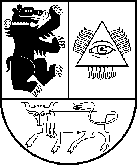 ŠIAULIŲ LOPŠELIS-DARŽELIS „BITĖ“Biudžetinė įstaiga, Lieporių g. 4, LT-78244 Šiauliai, tel. (8 41) 55 27 44El. p.: logopedinisdarzelis@splius.lt, internetinė svetainė www.bite.tavodarzelis.ltDuomenys kaupiami ir saugomi Juridinių asmenų registre, kodas 190528774BIUDŽETO vykdymo ATASKAITŲ RINKINIO  aiškinAmasIS RAŠTAS2021 metų KOVO 31 d.  2021-04-12BENDROJI DALISŠiaulių lopšelis-darželis „Bitė“ yra biudžetinė savivaldybės švietimo įstaiga. Šiaulių lopšelio-darželio „Bitė“ pagrindinė vykdoma veikla – ikimokyklinis ugdymas. Šiaulių lopšelio-darželio „Bitė“ finansavimo šaltiniai yra savivaldybės biudžeto lėšos; valstybės lėšos; lėšos už teikiamas paslaugas; lėšos, gautos iš kitų biudžetinių įstaigų už teikiamas paslaugas; įvairios lėšos iš kitų šaltinių.Šiaulių lopšelyje-darželyje „Bitė“ yra 58 darbuotojų etatai.AIŠKINAMOJO RAŠTO PASTABOSKetvirtinį ataskaitų rinkinį sudaro:- biudžetinių įstaigų pajamų į biudžetą, biudžeto pajamų iš mokesčių dalies ir kitų lėšų, skiriamų programoms finansuoti, ataskaita (forma Nr. 1);- biudžeto vykdymo ataskaita (forma Nr. 2);- aiškinamasis raštas.Biudžetinių įstaigų pajamų į biudžetą, biudžeto pajamų iš mokesčių dalies ir kitų lėšų, skiriamų programoms finansuoti, ataskaita (forma Nr. 1).2021 metais planuojama (SP 33) surinkti 43000 Eur. Per 2021 m. I ketvirtį surinkta 6916,93 Eur, įstaigos pajamų pervesta į biudžetą 7600 Eur. 2021 metais planuojama (SP 32) surinkti 700 Eur. Per 2021 m. I ketvirtį surinkta 0,00 Eur, įstaigos pajamų pervesta į biudžetą 0,00 Eur. Biudžeto išlaidų sąmatos vykdymo ataskaita (forma Nr. 2).Per 2021 m. I ketvirtį įstaiga gavo 152755,79 Eur asignavimų, iš jų: gauta asignavimų iš savivaldybės biudžeto – 90273,70 Eur;gauta asignavimų iš valstybės biudžeto  – 61773,70 Eur;gauta asignavimų iš praėjusių metų likučio SP30 – 436,33 Eur;gauta asignavimų iš specialiųjų lėšų SP33 – 2662,06 Eur.2021 m. I ketvirtį liko nepanaudota asignavimų – 20076,76 Eur, iš jų:savivaldybės biudžeto lėšų likutis –169,60 Eur, valstybės biudžeto likutis – 100,00 Eur,spec. programų lėšų likutis – 19907,16 Eur.Per 2021 m. I ketvirtį lėšų iš savivaldybės biudžeto (151 lėšos) planą sudaro 141500,00 Eur, panaudota suma – 90273,70 Eur, liko nepanaudota – 51226,30 Eur.Liko nepanaudota darbo užmokesčio ir soc. draudimo– 47444,89 Eur. Prekių ir paslaugų nepanaudota 3781,41 Eur (ryšių prekių ir paslaugų – 53,20 Eur, materialiojo turto paprastojo  remonto išlaidų – 139,80 Eur, kvalifikacijos išlaidų – 100,00 Eur, komunalinių išlaidų – 3234,87 Eur, kitų prekių ir paslaugos – 253,54 Eur).Per 2021 m. I ketvirtį lėšų iš Valstybės biudžeto (141 lėšos) planą sudaro 96800,00 Eur, panaudota suma – 61773,70 Eur, liko nepanaudota – 35026,30 Eur. Per 2021 m. I ketvirtį liko nepanaudota 100,00Eur gautų asignavimų dėl darbuotojų ligos.Per 2021 m. I ketvirtį lėšų iš praėjusių metų likučio (30 lėšos) planą sudaro 1807,16 Eur, panaudota suma – 436,33 Eur, liko nepanaudota informacinių technologijų ir kitų prekių ir paslaugų išlaidų – 1370,83 Eur.Per 2021 m. I ketvirtį lėšų iš specialiosios programos (32 lėšos) planą sudaro 700,00 Eur, panaudota suma – 0,00 Eur, liko nepanaudota – 700,00 Eur.Per 2021 m. I ketvirtį lėšų iš specialiosios programos (33 lėšos) planą sudaro 10700,00 Eur, panaudota suma – 2662,064 Eur, liko nepanaudota – 8037,94 Eur.Darbo užmokesčio ir soc. draudimo liko nepanaudota 2000,00 Eur. Prekių ir paslaugų nepanaudota 6037,94 Eur (mitybos išlaidų – 3628,33 Eur, medikamentų ir med. prekių ir paslaugų išlaidų –  200,000 Eur, aprangos ir patalynės įsigijimo išlaidų – 200,00 Eur, informacinių technologijų prekių ir paslaugų – 112,81 Eur, kitų prekių ir paslaugos – 1896,80 Eur) dėl pajamų nesurinkimo ir COVID – 19 situacijos.Direktorė					Ilona KazlauskienėŠiaulių miesto savivaldybės Švietimo centroCentralizuotos buhalterinės apskaitos padalinio vyriausioji buhalterė				Stanislava Vaičiulienė